                                                       ДО                                                           КМЕТА НА СО РАЙОН „НОВИ ИСКЪР“Заявление за преносимост на даннитеОт ……………………………………………………………………………………………………...(име, презиме, фамилия)Постоянен адрес ……………...………………………………………………………………………Телефон ………………………… Ел. поща …………………………………………………………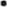 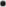 На основание чл. 20, параграф 1 и 2 от Регламент (ЕС) 679/2016 искам да получа личните ми данни, които са обработвани от администратора на лични данни – СО Район „Нови Искър“, ЕИК 0006963270671, адрес Гр. Нови Искър, ул. "Искърско дефиле" № 121 /XXXI-МЦ/,  на основание:  чл. 6, параграф 1, буква а)                                       чл. 9, параграф 2, буква а)  чл. 6, параграф 1, буква б)                                       автоматизирано обработванеИнформацията да послужи пред администратор по лични данни: ………………………………………………………………………………………………………………………………………………………………………………………………………………………………………………………………………………………………………………………………Желая да получа исканата информация (отбелязва се в квадратчето):  на технически носител                                       ел. поща ………………………….........Адрес за кореспонденция / лице за контакт:………………………………………………………………………………………………………………………………………………………………………………………………………………………………………………………………………………………………………………………………Дата ………………                                                    Подпис …………………………..